Grade 5> Mathematics> Activity 1>Estimating Whole Numbers and Decimals What you will Need: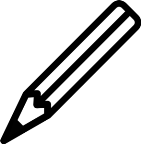 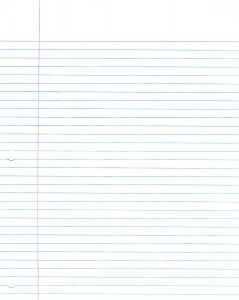 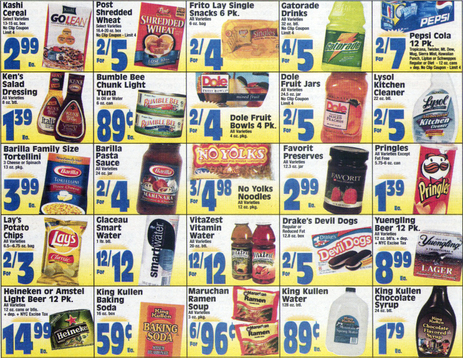 Activity:Create a grocery shopping list with your childFind the item prices in the grocery circular adsAsk your child to estimate to the nearest dollarhow much each item will cost.When you finish the list, have them estimate the total.This can be a weekly routine with your child!